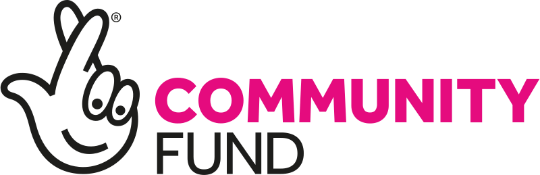 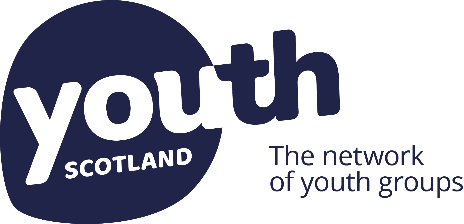 Glas-glow UpSupporting Young People in GlasgowGuidance for applicants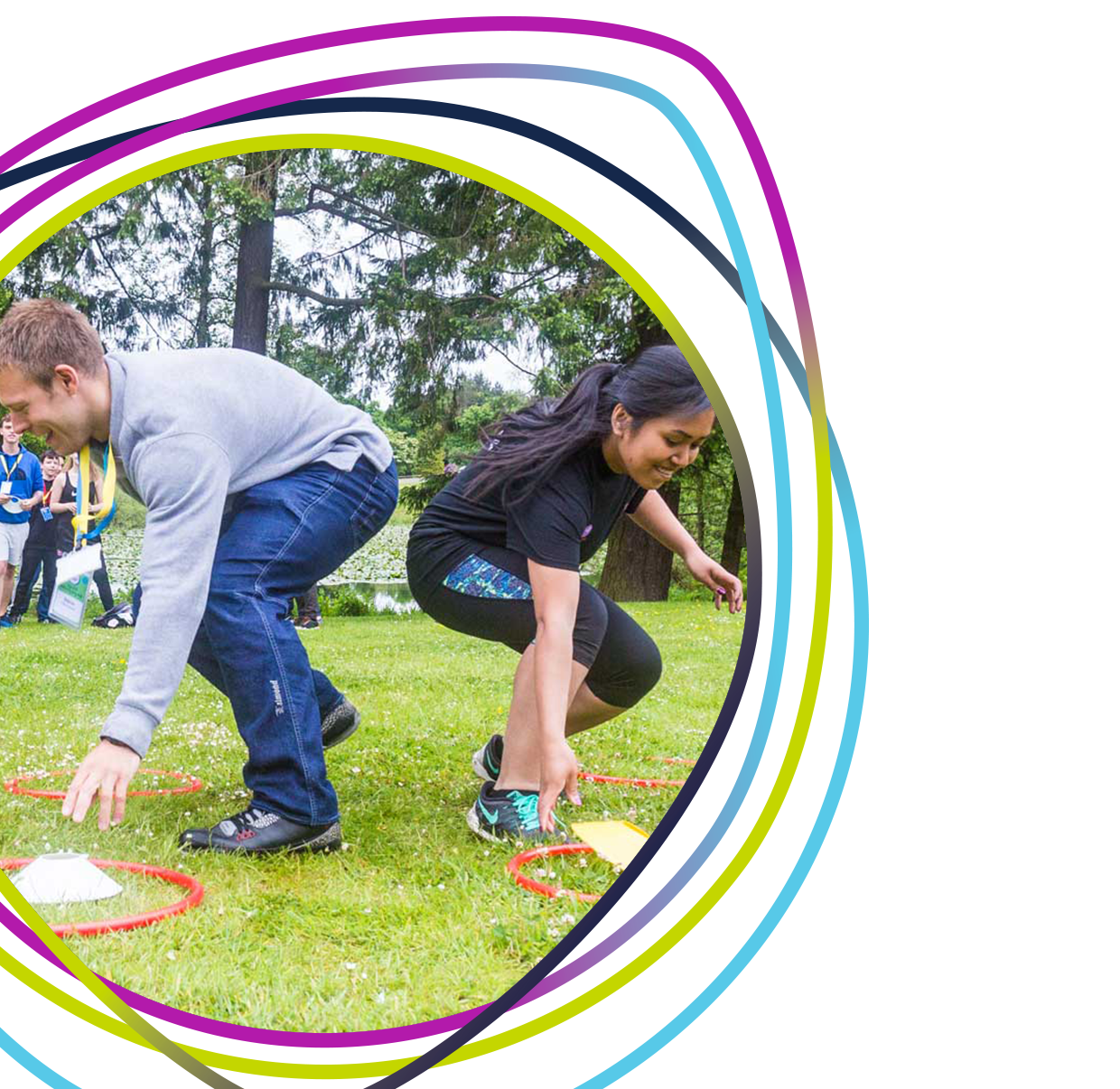 Guidance for applicantsWhat is Glas-glow Up? The National Lottery Community Fund Scotland enlisted Youth Scotland to recruit and train a team of Young Grantmakers aged 13 - 25 from Bridgeton, Calton, Dalmarnock and Parkhead. They devised the priorities and application process for a small grants scheme that will distribute £40,000 by the end of March 2022 to projects that support young people in Glasgow. The aim of Glas-glow Up is to reduce anti-social behaviour and get young people involved in youth groups and programmes, in order to help young people to develop and inspire changes in their lives. Glas-glow Up will support projects that:Improve one or more of the following areas in Glasgow (identified by the Young Grantmakers as areas affected by anti-social behaviour):Bridgeton, Dalmarnock, Calton, Parkhead, Dennistoun, Camlachie, Shettleston, Tollcross, Baillieston, Mount Vernon, Provanhill, Possil Park, Barmulloch, Rob Royston, Milnbank, Rutherglen, Clydesdale, Muirhead, Garrowhill, Easterhouse, Garthamlock, Craigend, Cranhill, Riddrie, Hogganfield, Cardowan, Stepps, Milleston, Springburn, Glasgow City, Balornock, Milton, Ruchill, North Kelvin, Kelvinside, Partick, Govan, Craigton, Mosspack, Bellahouston, Govanhill, Pollokshields, Battlefield, Shawlands and Pollokshaws* Support young people aged 10 – 25 to develop and inspire changes in their livesMeet at least one of the funding priorities belowOur Funding PrioritiesGlas-glow Up has five funding priorities:Provide safe spaces for young people to gather, take part in positive activities, and seek adviceSupport young people to get outdoors and become more activeEngage young people who are not already involved with other services or youth programmes, for example through street work, outreach or drop in sessionsProvide opportunities for young people to engage positively with other stakeholders in their communities, for example through intergenerational projects or youth led eventsEncourage young people to improve their local area, for example through litter picks Who can apply?This fund is open to organisations that meet all of the following criteria:Are either: a voluntary or community organisation; a registered charity; a constituted group or club; a not for profit company or a Community Interest CompanyOperate in one or more of the following areas of Glasgow and will run their project there:Bridgeton, Dalmarnock, Calton, Parkhead, Dennistoun, Camlachie, Shettleston, Tollcross, Baillieston, Mount Vernon, Provanhill, Possil Park, Barmulloch, Rob Royston, Milnbank, Rutherglen, Clydesdale, Muirhead, Garrowhill, Easterhouse, Garthamlock, Craigend, Cranhill, Riddrie, Hogganfield, Cardowan, Stepps, Milleston, Springburn, Glasgow City, Balornock, Milton, Ruchill, North Kelvin, Kelvinside, Partick, Govan, Craigton, Mosspack, Bellahouston, Govanhill, Pollokshields, Battlefield, Shawlands and Pollokshaws* Plan to run a project with young people aged 10 – 25Have a turnover of less than £200,000Plan to spend the grant within 6 – 9 months of receiving itCan evidence that young people have been involved in the development of the project ideaHave a UK bank account or building society in the legal name of your organisation, with at least two unrelated people who are able to manage the account. Please note that if you currently hold a grant from The National Lottery Community Fund you are still eligible to apply for this funding. However, the project that you are applying for must be different and separate from the one that is currently funded.You do not have to be a Youth Scotland member group to apply for this funding. If you would like to become a Youth Scotland member, more information can be found at www.youthscotland.org.uk/members/join*Map of eligible area below: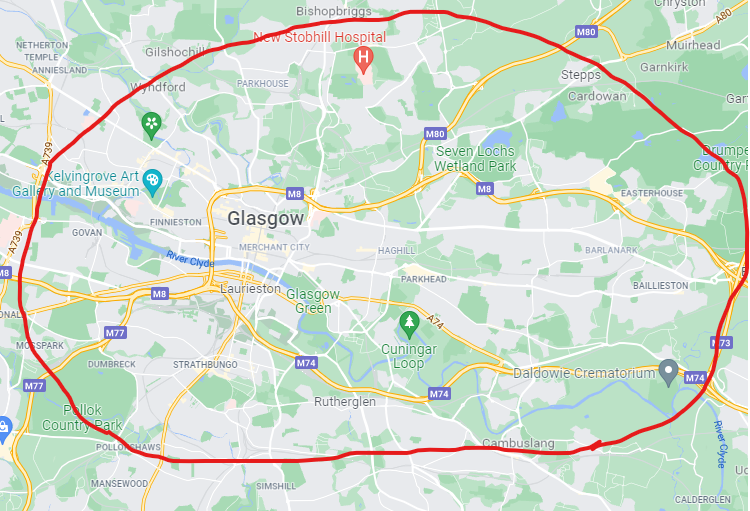 How much and what can I apply for?Groups can apply for grants worth £2000 - £5000. See the table below for what we can and can’t fund:How and when do I apply?Please complete our application form and email it to office@youthscotland.org.uk. The deadline for applications is 11th March 2022.If you have any questions, would like to discuss your idea before applying or have challenges completing the application form then please get in touch. We want to help. You can contact us either by calling 0131 554 2561 or emailing the address above.What happens after I apply?The team of Young Grantmakers will review all applications after the deadline and decide how to allocate the available funding. We aim to let you know the whether you have been successful within 6 weeks of the deadline. 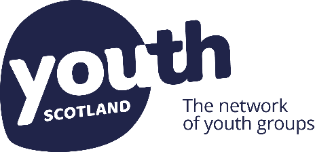 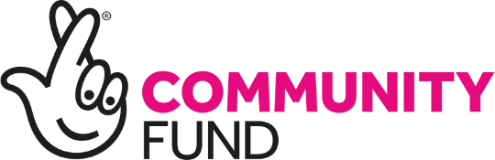 We can fund:We can’t fund:EquipmentOne-off eventsStaff costsTraining costsTransportUtilities/running costsVolunteer expenses.We encourage you to think about any organisational costs needed to help you and your community through the COVID-19 crisis.AlcoholContingency costs, loans, endowments or interestLand or building projectsActivities that take place during school hours (this does not include after school projects)Electricity generation and feed-in tariff paymentsPolitical or religious activitiesProfit-making/fundraising activitiesVAT you can reclaimStatutory activitiesOverseas travelActivities that primarily benefit one individual or a closed group of individuals